УПРАВЛЕНИЕ КУЛЬТУРЫ, МОЛОДЕЖНОЙ ПОЛИТИКИ И ТУРИЗМА ВОЛОГОДСКОГО МУНИЦИПАЛЬНОГО РАЙОНАМУНИЦИПАЛЬНОЕ БЮДЖЕТНОЕ УЧРЕЖДЕНИЕ ДОПОЛНИТЕЛЬНОГО ОБРАЗОВАНИЯ «ФЕДОТОВСКАЯ ДЕТСКАЯ ШКОЛА ИСКУССТВ»ДОПОЛНИТЕЛЬНАЯ ОБЩЕРАЗВИВАЮЩАЯ ОБЩЕОБРАЗОВАТЕЛЬНАЯ ПРОГРАММА В ОБЛАСТИ ДЕКОРАТИВНО-ПРИКЛАДНОГО ИСКУССТВА«КРУЖЕВОПЛЕТЕНИЕ»Срок реализации 3 годап. Федотово2016 г.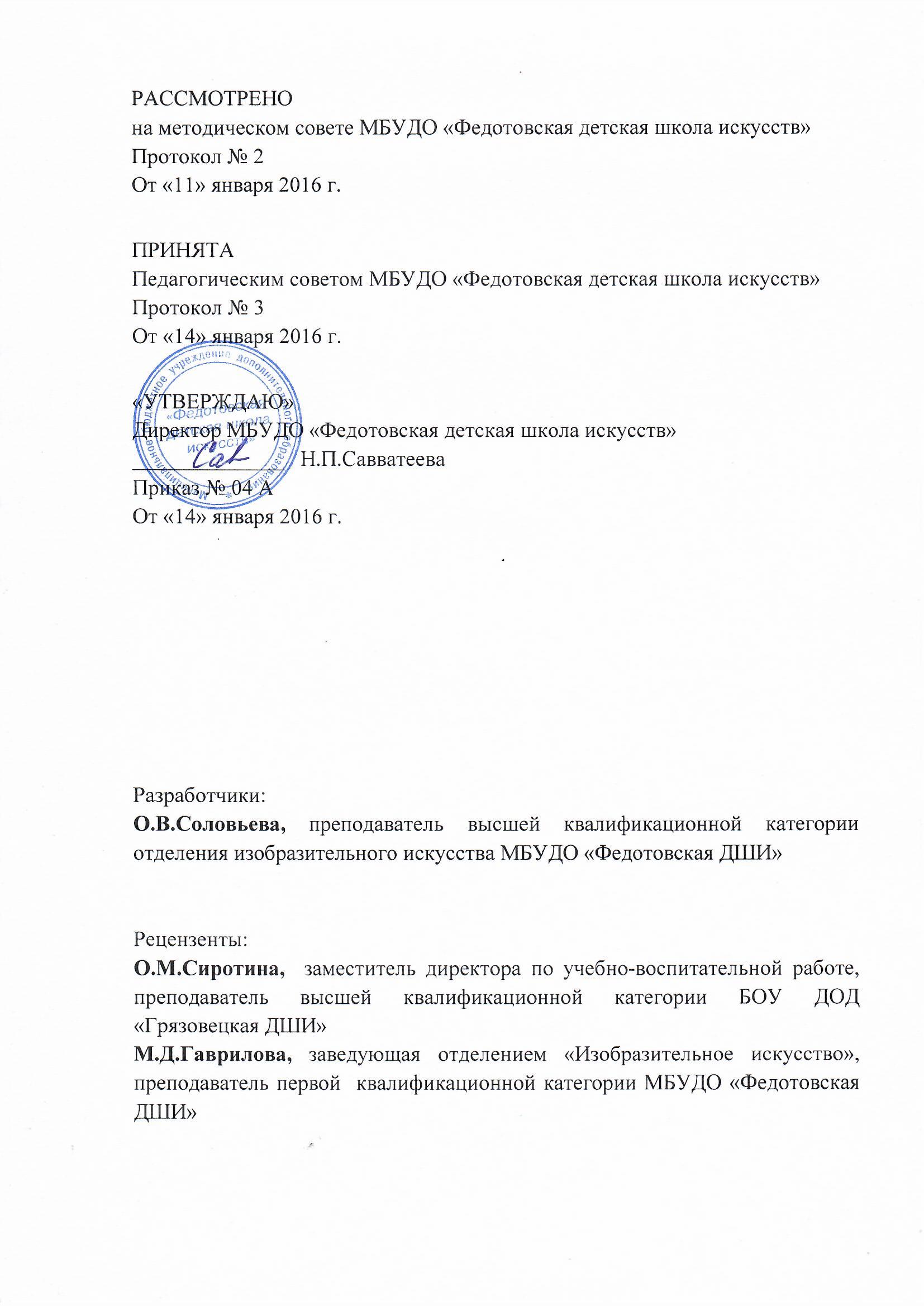 СТРУКТУРА ОБЩЕРАЗВИВАЮЩЕЙ ОБЩЕОБРАЗОВАТЕЛЬНОЙ ПРОГРАММЫПояснительная записка.Планируемые результаты освоения обучающимися программы «Кружевоплетение». Программа творческой, методической и культурно -  просветительской деятельностиМатериально-технические условия реализации программы.Примерный учебный план.Программы учебных предметов.ПО.01. Исполнительская и художественно-творческая подготовка.УП.01. Технический рисунокУП.02. КружевоплетениеПО.02. Историко-теоретическая подготовка.УП. 01. Основы изобразительной грамоты.УП.02. Беседы об искусстве.I. ПОЯСНИТЕЛЬНАЯ ЗАПИСКА1.1. Настоящая  дополнительная общеразвивающая программа в области декоративно-прикладного искусства «Кружевоплетение» составлена в соответствии с Рекомендациями по организации образовательной и методической деятельности при реализации общеразвивающих программ в области искусств в детских школах искусств по видам искусств (письмо Министерства культуры Российской Федерации от 21 ноября 2013 года №191-01-39/06-ru) и устанавливает требования к минимуму содержания, структуре и условиям реализации данной программы. Образовательное  учреждение (далее по тексту - Учреждение) вправе реализовывать дополнительную общеразвивающую программу в области декоративно-прикладного  искусства при наличии соответствующей лицензии на осуществление образовательной деятельности. Программа ориентирована не только на расширение уровня грамотности учащихся в области декоративно-прикладного творчества, развитие эстетического вкуса, но и на создание оригинальных произведений, отражающих творческую индивидуальность, духовный мир детей и подростков. Особенностью данной программы является сочетание традиционной техники кружевоплетения с современными видами графического изображения, используемыми в качестве активизации индивидуальной творческой деятельности учащихся.1.2. Программа составлена с учётом возрастных и индивидуальных особенностей учащихся, и направлена на:- создание условий для художественного образования, эстетического воспитания, духовно-нравственного развития детей;- развитие мотивации личности ребёнка к познанию и творчеству;- приобретение детьми опыта творческой деятельности;- овладение детьми духовными и культурными ценностями народов мира.1.3. Цели программы:- воспитание и развитие у учащихся личностных качеств, позволяющих уважать и принимать духовные и культурные ценности разных народов;- воспитание детей в творческой атмосфере, обстановке доброжелательности, эмоционально-нравственной отзывчивости;- овладение знаниями, умениями и навыками, необходимыми для формирования основ самостоятельной деятельности в сфере искусств после окончания школы;- умение осваивать новый материал в общекультурных областях;- формирование у учащихся эстетических взглядов, нравственных установок и потребности общения с духовными ценностями;- формирование и развитие устойчивого интереса к самообразованию;- формирование у одарённых детей комплекса знаний, умений и навыков, позволяющих в дальнейшем осваивать основные профессиональные образовательные программы;1.4. Сроки освоения дополнительной общеразвиваюшей общеобразовательной программы в области декоративно-прикладного  искусства «Кружевоплетение»:- для детей, поступивших в первый класс Учреждения в возрасте с девяти лет до четырнадцати  лет - составляет 3   года.Продолжительность учебных занятий в 1,2,3 классе составляет 34 недели в год. При приеме детей на обучение по данной программе набор производится независимо от творческих способностей и физических данных.1.5. Освоение учащимися дополнительной общеразвивающей программы в области декоративно-прикладного  искусства завершается итоговой аттестацией учащихся по предметам «Кружевоплетение» и «Беседы об искусстве», проводимой Учреждением.1.6. При реализации программы «Кружевоплетение» общий объем максимальной нагрузки составляет 816 часов; из них общий объем на аудиторные занятия составляет 408 часов, на самостоятельную работу – 408 часов. Выполнение обучающимися домашнего задания контролируется преподавателем в соответствии с программными требованиями по каждому учебному предмету.1.7.Реализация программы обеспечивается доступом каждого обучающегося к библиотечным фондам, фонотеки, аудио- и видеозаписей. Во время самостоятельной работы, обучающиеся должны быть обеспечены доступом к сети Интернет. Библиотечный фонд ОУ укомплектовывается печатными и электронными изданиями основной и дополнительной учебной и методической литературы по всем учебным предметам.II. Планируемые результаты освоения учащимисядополнительной общеразвивающей программы в области декоративно-прикладного искусства «Кружевоплетение» Минимум содержания общеразвивающей программы в области декоративно-прикладного  искусства  должен обеспечивать развитие значимых для образования, социализации, самореализации подрастающего поколения интеллектуальных и художественно-творческих способностей ребенка, его личностных и духовных качеств. 2.1. Общеразвивающая  программа в области декоративно-прикладного искусства  реализуется посредством:- личностно-ориентированного образования, обеспечивающего творческое и духовно-нравственное самоопределение ребёнка, а также воспитания творчески мобильной личности, способной к успешной социальной адаптации в условиях быстро меняющегося мира;- вариативности образования, направленного на индивидуальную траекторию развития личности;- обеспечения для детей свободного выбора общеразвивающей программы в области того или иного вида искусств, а также, при наличии достаточного уровня развития творческих способностей ребёнка, возможности его перевода с дополнительной общеразвивающей программы в области искусств на обучение по предпрофессиональной программе в области искусств. 2.2. Результатом освоения общеразвивающей  программы в области декоративно-прикладного искусства «Кружевоплетение»  является приобретение учащимися следующих знаний, умений и навыков:в области художественно-творческой подготовки:   - знания основных видов народного художественного творчества;- знания терминологии в области декоративно-прикладного и изобразительного искусства;- умения грамотно изображать с натуры и по памяти предметы (объекты) окружающего мира;- умения создавать  художественный образ на основе решения технических и творческих задач;- умения самостоятельно преодолевать технические трудности при реализации художественного замысла;- навыков работы в различных техниках и материалах;- навыков передачи объема и формы, четкой конструкции предметов, передачи их материальности, фактуры с выявлением планов, на которых они расположены;- навыков подготовки работ к экспозиции.в области историко-теоретической подготовки:- знания основных этапов развития декоративно-прикладного и изобразительного искусства;- первичных навыков восприятия и анализа художественных произведений различных стилей и жанров, созданных в разные исторические периоды, в том числе произведений декоративно-прикладного искусства и народных промыслов;- умения использовать полученные теоретические знания в художественно-творческой деятельности.Система и критерии оценок, используемые при проведении промежуточной и итоговой аттестации результатов освоения учащимися общеразвивающих программ в области декоративно-прикладного  искусстваСистема оценок в рамках промежуточной и итоговой аттестации предполагает пятибалльную шкалу в абсолютном значении:«5» - отлично;«4» - хорошо;«3» - удовлетворительно;«2» - неудовлетворительно.Оценка качества исполнения может быть дополнена системой «+» и «-», что даст возможность более конкретно и точно оценить уровень знаний  каждого учащегося.Предметная область (ПО.01.): Исполнительская и художественно-творческая подготовка:УП.01. Технический рисунокУП.02. КружевоплетениеПри оценивании учащегося, осваивающего общеразвивающую программу, следует учитывать что обучающиеся: - должны уметь подбирать материал (нитки) в соответствии с заданным сколком;  - копировать образцы старинных кружев; - составлять сколки несложных многопарных, сцепных, счётных кружев; - анализировать характерные особенности рисунков основных техник плетения; - владеть комплексом специальных приёмов и навыков в самостоятельной художественной разработке эскизов и реализации их в материале;- грамотно применять знания, полученные на уроках по предметам «Основы изобразительной грамоты» при разработке авторских эскизов кружева; - соблюдать технику безопасности при работе с булавками, крючками, ножницами.- должны знать основные виды народного художественного творчества;- должны знать терминологию в области декоративно-прикладного и изобразительного искусства;- создавать  художественный образ на основе решения технических и творческих задач;- самостоятельно преодолевать технические трудности при реализации художественного замысла;- оформлять работы для экспозиции.Оценка «5» («отлично»): -выставляется при исчерпывающем выполнении поставленной задачи, за безупречное исполнение задания, в том случае, если задание исполнено ярко и выразительно, убедительно и законченно по форме. Проявлено индивидуальное отношение к материалу для достижения наиболее убедительного воплощения художественного замысла. Выявлено свободное владение материалом, объём знаний соответствует программным требованиям.Оценка «4» («хорошо»): -выставляется при достаточно полном выполнении поставленной задачи (в целом), за хорошее исполнение задания, том случае, когда учеником демонстрируется достаточное понимание материала, проявлено индивидуальное отношение, однако допущены небольшие технические и стилистические неточности. Допускаются небольшие погрешности, не разрушающие целостность выполненного задания. Учащийся в целом обнаружил понимание материала.Оценка «3» («удовлетворительно»): -выставляется при демонстрировании достаточного минимума в исполнении поставленной задачи, когда учащийся демонстрирует ограниченность своих возможностей, неяркое, необразное исполнение элементов задания. Требования выполнены с большими неточностями и ошибками, слабо проявляется осмысленное и индивидуальное отношение, учащийся показывает недостаточное владение техническими приемами. Выявлен неполный объём знаний, пробелы в усвоении отдельных тем.Оценка «2» («неудовлетворительно»): комплекс недостатков, являющийся следствием нерегулярных домашних занятий, плохой посещаемостью аудиторных занятий.Предметная область (ПО.02.): Историко-теоретическая подготовка:УП.01. Основы изобразительной грамоты.УП.02. Беседы об искусстве1.Тестовые задания – задания с выбором ответа. Тест составляется из вопросов изученного курса  на уровне «ученик должен знать» (требования к уровню подготовки учащихся).«5» (отлично) – 90% - 100% правильных ответов;«4» (хорошо) – 70% - 89% правильных ответов;«3» (удовлетворительно) – 50% - 69% правильных ответов.2. Устный опрос - проверка знаний в форме беседы, которая предполагает знание терминологии предмета, выразительных средств искусства, владение первичными навыками анализа произведений искусства.«5» (отлично) – учащийся правильно отвечает на вопросы преподавателя, ориентируется в пройденном материале;«4»  - учащийся ориентируется в пройденном материале, допустил  1-2 ошибки; «3» – учащийся часто ошибался, ответил правильно только на половину вопросов. 3. Подготовка творческого проекта – форма проверки знаний и умений в виде выполнения творческого задания, например, подготовка презентации, сочинения, выполнение творческой композиции.«5» (отлично) – учащийся демонстрирует высокий уровень владения материалом, тема проекта полностью раскрыта, оригинальна форма подачи проекта;«4»  - учащийся ориентируется в пройденном материале, но недостаточно полно раскрыта тема проекта;  «3» – тема проекта не раскрыта, форма подачи не отличается оригинальностью.Ш. Программа творческой, методической икультурно -  просветительской деятельностиОсновными целями деятельности Учреждения  являются:- реализация дополнительных предпрофессиональных и дополнительных общеразвивающих программ в области искусств в интересах личности, общества и государства;- удовлетворение образовательных потребностей граждан в области начального художественного  образования, эстетического воспитания и развития;- развитие мотивации личности к познанию и творчеству;- выявление одарённых детей в раннем детском возрасте, создание условий для их художественного образования и эстетического воспитания, приобретения ими знаний, умений и навыков в области выбранного вида искусств, опыта творческой деятельности и осуществления их подготовки к поступлению в образовательные учреждения, реализующие профессиональные образовательные программы в области декоративно-прикладного искусства.Задачами  являются:- обеспечение необходимых условий для всестороннего развития личности, всемерного раскрытия её способностей;- создание основы для осознанного выбора будущей профессии в области культуры и искусства.Предметом деятельности Учреждения являются:- реализация государственных или иных утверждённых в соответствии с законом Российской Федерации «Об образовании» и иными нормативными актами программ и учебных планов по дополнительным предпрофессиональным программам и дополнительным общеразвивающим программам в области искусств, в соответствии с лицензией на образовательную деятельность;- отбор и подготовка наиболее одарённых учащихся к получению профессионального образования;- обучение навыкам художественного творчества для участия в любительской творческой деятельности;- осуществление концертно-просветительной деятельности, пропаганда художественного творчества;- оказание методической и практической помощи в области художественного образования культурно-просветительным учреждениям;- организация и проведение научно-методических семинаров, совещаний, конференций, олимпиад, смотров, фестивалей, конкурсов, а также творческих отчётов, вечеров и проектов по вопросам художественного образования;- организация методических мероприятий различного уровня.Направления реализации программы творческой, методической и культурно - просветительской деятельности:учебная деятельность;методическая работа;повышение квалификации педагогического и административного состава;концертно-просветительская  и внеклассная воспитательная деятельность.План мероприятий по реализации программы творческой, методической и культурно-просветительской деятельности разрабатывается ежегодно на текущий год, утверждается приказом директора ДШИ и является Приложением к  дополнительной общеразвивающей  программе в области декоративно-прикладного  искусства.IV. Материально-технические условия реализации программы.Реализация дополнительной общеразвивающей программы в области декоративно-прикладного искусства  обеспечивается учебно-методической документацией (учебниками, учебно-методическими изданиями, конспектами лекций, аудио и видео материалами) по всем учебным предметам. Внеаудиторная (домашняя) работа учащихся также сопровождается методическим обеспечением и обоснованием времени, затрачиваемого на ее выполнение. Внеаудиторная работа может быть использована учащимися на выполнение домашнего задания, просмотры видеоматериалов, посещение учреждений культуры (театров, филармоний, концертных залов, музеев и др.), участие учащихся в творческих мероприятиях, проводимых Учреждением.Выполнение учащимся домашнего задания должно контролироваться преподавателем и родителями учащегося.Реализация дополнительной  общеразвивающей программы в области декоративно-прикладного искусства  обеспечивается доступом каждого учащегося к библиотечным фондам и фондам фонотеки, аудио и видеозаписей, формируемым в соответствии с перечнем учебных предметов учебного плана. Библиотечный фонд образовательной организации укомплектован печатными или электронными изданиями основной и дополнительной учебной и учебно-методической литературы по всем учебным предметам. Библиотечный фонд помимо учебной литературы включает официальные, справочно-библиографические и периодические издания в расчете 2 экземпляра на каждые 100 учащихся.Материально-технические условия образовательной организации  обеспечивают  возможность достижения учащимися результатов, предусмотренных дополнительной  общеразвивающей программой в области искусства, разработанной Учреждением.Материально-техническая база образовательной организации соответствует санитарным и противопожарным нормам, нормам охраны труда. Учреждение  соблюдает своевременные сроки текущего и капитального ремонта.Минимально необходимый для реализации дополнительной общеразвивающей программы в области декоративно-прикладного искусства  перечень учебных аудиторий, специализированных кабинетов и материально-технического обеспечения соответствует  профилю программы.  